TİCARET SİCİLİ MÜDÜRLÜĞÜ’   VANTARİH:……/……/………Aşağıda işaretlemiş olduğumuz işleme ait dilekçemiz ekinde tarafınıza sunulan belgelerimizin incelenerek gerekli  işlemlerinin yapılmasını arz ederiz.A.Ş.          LTD.ŞTİ       GERÇEK KİŞİ         KOOP.       KOLL. ŞTİ       DİĞER ……………Hisse Devri                            :		           Şube Açılışı                        :Adres Değişikliği                   :             		Merkez Nakli		       :Yetki İptali			:                                  Terkin			        :Temsil ve İlzam                      :                   		Tasfiye		        :Tescilsiz İlan	                           :                                Anasözleşme Madde Tadili :       ….......maddeYeni Kayıt                              :                                Diğer  : ………………………………		             Genel Kurul			:     	Nev’ i Değişikliği 		:    Unvan Değişikliği                 : 	Şahıs Adres Eski  …………………………………………….Şahıs Adres Yeni……………………………………………..Şahıs Unvan Eski……………………………………………..			Şahıs Unvan Yeni……………………………………………..			Şahıs Tadil   ……………………………………………..	İMZAVAN 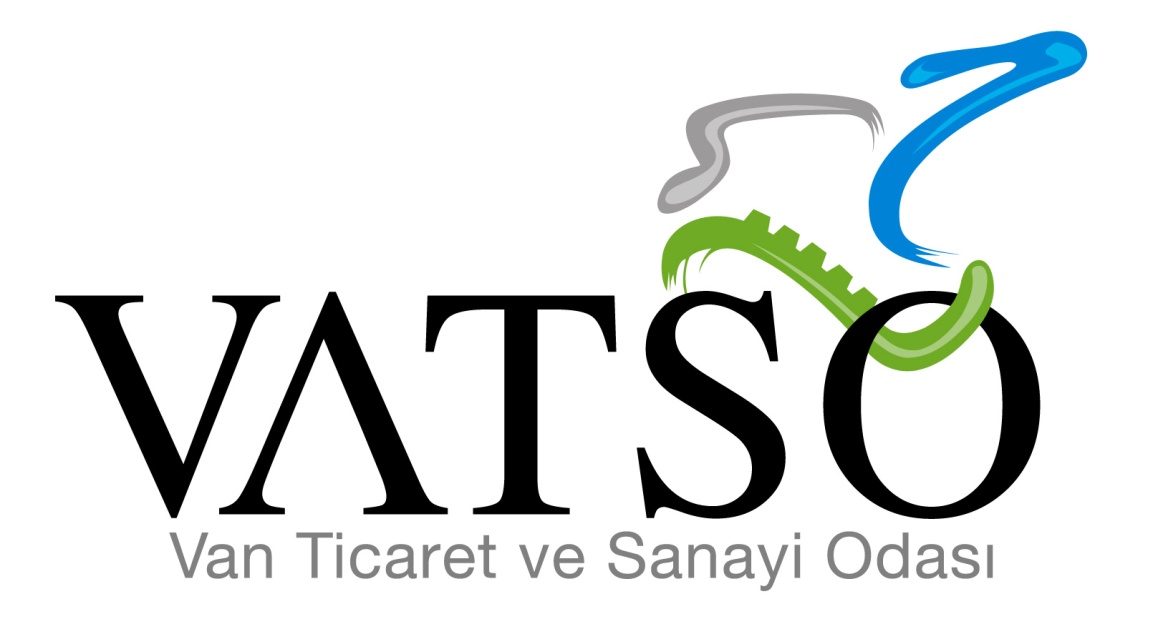 TİCARET VE SANAYİ             ODASIDOKÜMAN KOD NOFRM-TS-02VAN TİCARET VE SANAYİ             ODASIİLK YAYIN TARİHİ17.04.2009VAN TİCARET VE SANAYİ             ODASIREVİZYON NO00VAN TİCARET VE SANAYİ             ODASIREVİZYON TARİHİ00VAN TİCARET VE SANAYİ             ODASISAYFA NO1/1